Обработка изделий: Кромки фанеры закруглены и шлифованы, окрашены. Для окраски элементов из влагостойкой фанеры применяется водно-дисперсионное покрытие, устойчивое к атмосферному и химическому воздействию. На фанерных элементах нанесено стилизованное изображение износостойкими красками на UV-принтере. Финишное покрытие - водно-дисперсионный лак с добавлением биоцидной добавки НАНОСЕРЕБРО.Изделия из металла имеют плавные радиусы закругления и тщательную обработку швов. Для покрытия изделий из стали используется экологически чистое, обладающее хорошей устойчивостью к старению в атмосферных условиях, стабильностью цвета антикоррозийное, выдерживающее широкий диапазон температур, двойное порошковое окрашивание.В целях безопасности все отдельно выступающие детали и резьбовые соединения закрыты пластиковыми колпачками, края болтов закрыты пластиковыми заглушками.Закладные детали опорных стоек – двойное порошковое окрашивание.Соответствие стандартам: Все изделия ТМ СКИФ спроектированы и изготовлены согласно национальному стандарту РФ, а именно ГОСТ Р52169-2012, ГОСТ Р52168-2012.Оборудование изготовлено по чертежам и техническим условиям изготовителя и соответствует требованиям ТР ЕАЭС 042/2017.Паспорт на изделие: на русском языке, согласно ГОСТ Р 52301-2013, раздел 5.Гарантийный срок на изделия 12 месяцевНазначенный срок службы 10 лет.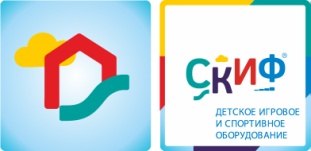 ИО 41.01.02 Горка Малыш двойнаяСерия «Счастливое детство»ИО 41.01.02 Горка Малыш двойнаяСерия «Счастливое детство»ИО 41.01.02 Горка Малыш двойнаяСерия «Счастливое детство»КомплектацияКомплектация Кол-во Ед. 
изм.Область применения:Детские игровое оборудование предназначено для детей от 3 до 6 лет и выполняет следующие функции:
Создают условия, обеспечивающие физическое развитие ребенка, развивающие координацию движений, преодоление страха высоты, ловкость и смелость, чувство коллективизма в массовых играх.ГоркаСкат горки шириной 530мм, высота стартовой площадки горки 750мм, выполнен из нержавеющей стали толщиной 1,5мм  состоит из цельного листа, борта выполнены из влагостойкой фанеры толщиной 24мм, кромки фанеры тщательно шлифованы, борта окрашены  в синий цвет. Опорный каркас горки выполнен из профиля 40х25мм и труб диаметром 32мм (металл имеет плавные радиусы и тщательную обработку швов, покрыт порошковой краской синего цвета).Стартовая площадка горки ограждена стальной  перекладиной из трубы диаметром 27мм., и бортами ограждения из 18 фанеры желтого цвета Размер  горки в плане 1350х530х750мм. 2шт.Башня сдвоеннаяВыполнена из шести клеёных брусьев не более 100х100мм, высота 1500мм, пол из ламинированной  фанеры, с антискользящим покрытием 1470х780мм, толщиной 18мм. Отметка пола башен от планировочной отметки  площадки 750мм1шт.ОграждениеВыполнено из металлических труб диаметром 27мм и профиля 15х15мм. Размер 580х550х27мм. Ограждение окрашено в зеленый цвет.2шт.Щит-ограждение с отверстиемВыполнен из фанеры (780х700х18мм), кромки фанеры тщательно шлифованы. Фанера окрашена в зеленый цвет.  1шт.Лестница Лестница состоит из бортов, выполненных из фанеры влагостойкой  толщиной 24мм, двух ступенек, выполненных из ламинированной антискользящей фанеры, толщиной 18мм и перил выполненных из фанеры влагостойкой  толщиной 24мм, кромки фанеры тщательно шлифованы. Фанера окрашена в красный и синий цвет,  борта и перила крепятся к двум клееным брусьям  100х100 высотой 700мм., окрашенным в коричневый цвет.1шт.Габариты комплекса ДхШхВ, мм2850х2880х15002850х2880х15002850х2880х1500Зона безопасности ДхШ, мм5350х53505350х53505350х5350